Всероссийский онлайн марафон «ПЕРЕРАСПРЕДЕЛЕНИЕ ЗЕМЕЛЬНЫХ УЧАСТКОВ, УТОЧНЕНИЕ ГРАНИЦ, ИСПРАВЛЕНИЕ ОШИБОК В ЕГРН: новейшее законодательство и практика 2021»ПрограммаМодуль 1   (05 июля, 2021, время мск)Модуль 2 (06 июля, 2021, время мск)*программа может быть изменена и дополнена.09.30 – 10.30Стратегические направления развития законодательства в сфере земельно-имущественных отношений (2021-2025 годы).Обзор текущего земельно-имущественного законодательства. Новеллы, направленные на наполнение и обеспечение достоверности сведений ЕГРН.Новые возможности органов публичной власти.Развитие института приобретательной давности. Законопроект о выявлении правообладателей ранее учтенных объектов недвижимости силами муниципалитетов.Новации кадастрового учета. Законопроект 933960-7 (О внесении изменений в отдельные законодательные акты Российской Федерации):  Законопроект № 962484-7(О внесении изменений в Федеральный закон "О государственной регистрации недвижимости" и иные законодательные акты Российской Федерации в сфере государственного кадастрового учета и государственной регистрации прав (о совершенствовании системы государственной регистрации недвижимости).Судьба ранее непринятых законопроектов (обзор и уточнение стадий рассмотрения/ принятия).Планируемые законодательные тренды на 2021-2025гг. (проблематика, отрасли развития, влияние мировых тенденций на ситуацию, связанную с  земельным рынком в России).Бутовецкий А.И. – статс-секретарь – заместитель руководителя Федеральной службы государственной регистрации, кадастра и картографии (Росреестр) (по согласованию).10.30 – 11.00Онлайн дискуссия (ответы спикера на вопросы участников в прямом эфире).11.00 – 11.30Перерыв11.30 – 12.30Предоставление земельных участков (ЗУ) в 2021 году. Образование ЗУ путем перераспределения. Особенности установления ВРИ ЗУ.Вопросы предоставления ЗУ, находящихся в государственной и муниципальной собственности с учетом нового законодательства: последние тенденции развития законодательства и практики. Обзор судебной практики за 2020г.Федеральный закон от 8 декабря 2020 г. N 413-Ф3 "О внесении изменений в Федеральный закон "Об особенностях предоставления гражданам земельных участков, находящихся в государственной или муниципальной собственности и расположенных на территориях субъектов Российской Федерации, входящих в состав Дальневосточного федерального округа, и о внесении изменений в отдельные законодательные акты Российской Федерации".Порядок перераспределения земельных участков с 1 января 2020 годаСуществующие механизмы приобретения права пользования участками для размещения линейных объектов. Процедурные вопросы оформления прав (выбор между арендой, разрешением на использование без предоставления и сервитутом, приоритеты в указанном выборе). Перераспределение земель и (или) ЗУ как способ увеличения площади ЗУ:- перераспределение земель и (или) ЗУ, находящихся в государственной или муниципальной собственности, между собой;- перераспределение земель и (или) ЗУ, находящихся в государственной или муниципальной собственности, и земельных участков, находящихся в частной собственности.Новые особенности установления ВРИ ЗУ, предназначенных для размещения линейных объектов. Случаи, при которых использование земельных участков допускается без учета ВРИ и категории земель. Скорректированный механизм расчета платы за изменение ВРИ ЗУ с 2020г.Некоторые особенности аренды публичных земельных участков в 2021 году в связи с распространением коронавирусной инфекции.Корякин В.И. – начальник Управления нормативно-правового регулирования в сфере земельных отношений и гражданского оборота недвижимости Федеральной службы государственной регистрации, кадастра и картографии (Росреестр).12.30 – 13.00Онлайн дискуссия (ответы спикера на вопросы участников в прямом эфире).13.30 – 14.30 Особенности уточнения границ ЗУ в 2021г. и исправление ошибок в ЕГРН.Иск об установлении границ ЗУ и его соотношение с иными видами исков.Особенности уточнения границ ЗУ и исправление ошибок в ЕГРН (пределы уточнения, допустимые прирезки, необходимые документы).Многоконтурный ЗУ: нормативное регулирование.Образование лесного участка путем раздела с сохранением исходного участка.Образование части ЗУ в зоне публичного сервитута.Ошибки судебной практики при рассмотрении споров с ранее учтенными ЗУ.Судебное оспаривание реестровых ошибок в сведениях ЕГРН.Чуркин В.Э. – к.ю.н., доцент, управляющий партнер компании "Land&RealEstate. LegalConsulting". 14.30 – 15.00Онлайн дискуссия (ответы спикера на вопросы участников в прямом эфире).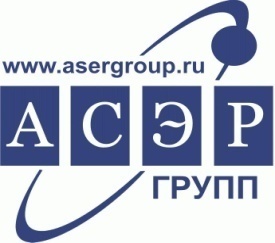 